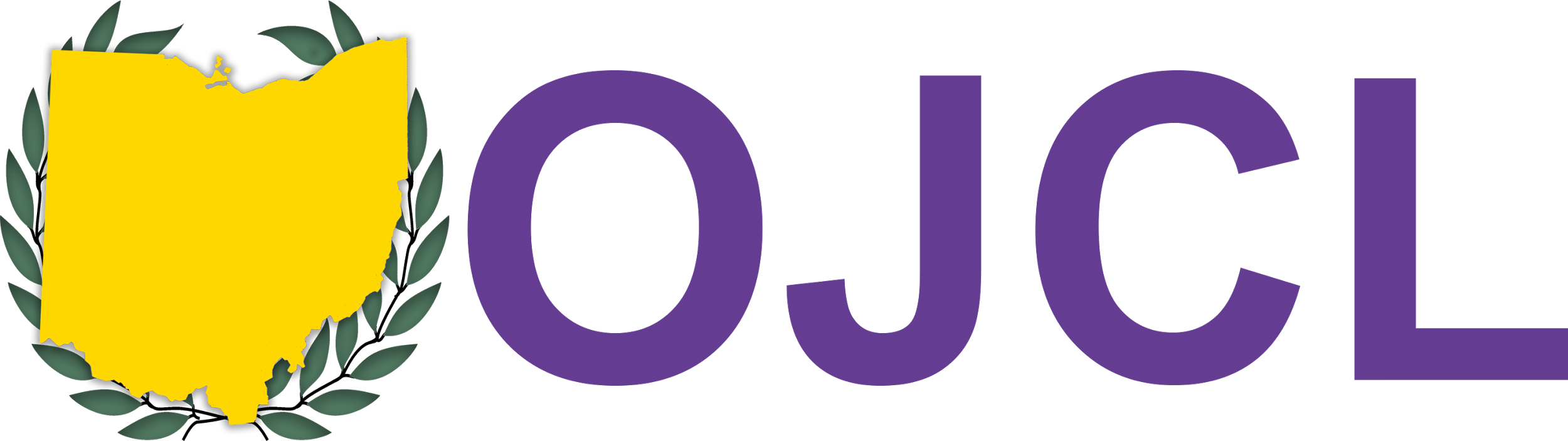 Ohio Junior Classical LeagueMinutes of the 2017 Fall Planning MeetingSeptember 16, 201710:13- Joseph calls the 2017 Fall Planning Meeting of the Ohio Junior Classical League to order w/ the incredible gavel10:14- Joseph begins roll call (Julia Dean is absent at a track meet) 10:15- Joseph comically forgets Historian and Editor in roll call (both present) 10:16- Begin talk on Fall Forum - Dr. Franz GruberColumbus Academy gives us following areas:Dining hall, area for indoor games, world language area, theater, grass area outside dining hall, senior quad10:17- Joseph leads review of Fall ForumThe event will last from 9:00-5:00.	8:40- registration- Caroline Klette has “at least 200 nametags”	T-shirts- we have a secretary now, so we can get officer t-shirts	Plenary Talk- Professor Lynne Lyncaster	Raffle- (scraps of paper and box - Aquila) GA- introductions, creed (Caroline), and song (Aquila): song at end before awards assembly, creed in beginning	Service Event (Aquila)- Cards for Hospitalized Kids 	Lunch at the same time as Service Event- bring $5 for lunch, 	Snacks- OJCL/OCC will provide snacks (bags of chips, mini muffins, popcorn)	Marcus will provide snacks (bring to Columbus Academy)  	MR. DEAN MAKES A SOLID JOKE ABOUT NAPTIME	Attendance: will not get an exact number… but should be around 60-120 	Cincinnati Bus ($10, Summit at 6:45) Colloquia- brief descriptions (Grant)- colloquia leaders should ensure any electronic materials are on a flash drive; bring own computer just in caseWhat is State Convention (Caroline, Ellie, Hanna) - powerpoint about what convention is, play promotional video(s), and then questions Guide to Elections (Julia, Joseph, Jason) - talk about elections, how to apply, how to run for office, how to use votes properlyGraphics Arts Rundown (Aquila, Marcus) - how to register, highlights of cool projects for inspiration, get pictures from website and Mrs. I and Mr. Dean Spirit 101 (Grant, Taylor) - unroll guidelines for spirit, fun spirit stuff (do a cheer or two) and fun roll call, video for roll call LARPing (Owen and Mr. Stemm) - Mr. Stemm unsure if he can go to Fall Forum because he has to go to a LARPing event, but can still send some of his equipment, display of armor instead of LARPing Loom: unsure about “the loom lady” - Joseph will emailModified Kahoot!- decide on that day as a backup planIntroduction of Ludi Events (Marcus)- ludi events if weather permits (capture the flag (2 flags, cones)and ultimate frisbee (frisbee)?), Game simulation (50 people max, E. Del Chrol), equipment by Aquila, others will bring a REAL frisbeeTesting (Pentathlon) (Mr. Dean)- graded by Mr. I, right before lunch	Open Certamen- need more machines (hopefully will have more) 	Creative Arts and Impromptu Art (Hanna)	English Oratory- funny and goofy (Owen) 	Latin Sight Reading (Mr. Dean)Aquila will do impromptu art- Joseph will give Aquila ribbons and supplies, Mr. Dean has tons of ribbons	GA: Awards Assembly and Farewell (there will be “stuff”)	Attendance: Owen may not attend due to the SATReminder of meetings to attend: Winter Planning Meeting (January 6th) at the DoubleTree Hotel, State Convention,	 Spring Changeover Meeting (Rome’s bday), and Nationals (woot woot)10:50- approval of minutes10:51-dispensing of the minutes (all in favor)10:51- officer reports are read11:05- recap of NJCL	No comments, went smoothly, no one went home at their parent’s expense	Election of Lynn (yay)Joseph is proud of the Board and all the work they put in, especially for the promotional for the 2018 NJCL as well as being generally high-quality leaders11:06- MADDSouth (Hanna)- California Woods on November 11th - may do it after UC certamen on prior weekendCentral (Marcus)- September 30th (two weeks from now!) - volunteering at Pumpkin Palooza, games and events for little children!, need help with set up and tear down and suchCreate a flier for the event (who what when where why), send to Ellie, Joseph, and Mr. DeanNorth (Owen)- October 26th, build a Little Free Library, costs $10 (building stuff isn’t free) and have book drive to stock the library, have another activity possibly at event- book drive with children’s books, card-making event11:12- Future Service Events- Aquila and Gubers 	Add service events to certamen events or other local events	Winter Service EventCertamen on MLK Day in central - Project Linus usually occurs at thisSummit Certamen on February 10th - Card-making EventSt. Ed’s Certamen on date TBD and Westlake Gift Wrapping event on December 9th 11:15  Membership - Caroline	Outreach program- new schools- present about JCL	Hit three Columbus schools that have been talking to us a lot!Grant application- to smaller schools and newer schools- send directly to sponsors, offer to fill application for them	Hanna (and other Gubers) can help Caroline visit new schools 	Fix incorrect email on packets, fix lack of Parli office on packets11:23- Name Badge discussion comes upSteal Lynn’s name tag (never mind)Joseph misspelled North Gubernator for the name badgesIn a shocking twist, the company spelled it wrong - the email he sent shows a correct spelling	Aquila will order new Secretary badge for Jason11:29- Club Officer InitiativeExec schools that should submit ASAP - Shaker, Ed’s, Wellington, Indian Hill	12 club responses thus farPairing schools- need all the information to do correctly- pairing is easy for certain brother/sister schools (like McA/Ursuline and St. X)11:34- KYJCL discussion	Buddy with Kentucky?“Execute Tim Han’s goal w/o Tim Han”Contact them about inviting them to our Fall Forum 11:36- OJCL Torch - Taylor	Articles are due september 20th 	Has emailed all sponsors asking for articles	Club updates needed from every school - encourage schools to submit11:42- photo of the season - Ellie	Joseph suggests a change to Photo of the Month (maybe)We have more events than we thought, so it’s very feasible for people to submit every month	Guidelines on website11:45- Extra credit on publications for Torch article submissions and extra credit on scrapbook for Photo of the Month/Season submissions11:45- Brief website discussion	Joseph is in process of building Events page	Caroline will give Joseph the info for Membership page11:47- PIZZAJoseph and Jason are concerned at the lack of napkins12:02- OJCL convention 	Mrs. I says the majority of the schedule has been made	Rooms assignedLet Mrs. I know if things need to be prepared ahead of time, as this hotel tended to have a “locked doors” issue12:03- OSCL President Hannah Young brings up how slasher mixer conflicts with elections	Joseph suggests making it into a colloquia12:04- Amendments - Joseph (in place of Julia)	By-laws Amendments Social media (proposed by Gwenyth)- 1st vp duties- remove 1.4 Website - move to secretary- President should determine which officer should make the website (most technically inclined) OJCL torch- all officers create a Torch article- change to each edition of the Torch during their term, change it from Ohio Torch to OJCL TorchMembers-at-large amendment- cannot compete in club contests with the exception of CertamenConstitutional AmendmentsCannot campaign until after nominations committee- change to end nom com after all campaign materials are approved Against spending limit amendment- should bring receipts and such ($50- excluded printing) - will include note in email saying materials cannot be used for campaigns if no receipts are presentedAgainst vacancy amendment - Mr. Cowett and Joseph mention “acrimonious ties in elections”Against regional office eligibility - no one from North will apply for a South position, and if they do, the Board won’t vote him/her inDelay action amendment- “Yeet sounds good”- Joseph Font/Color Change - “I will do that right now and no one will notice” - Mr. Dean12:29- OJCL Convention guests will be Anushree Iyengar (MassJCL) and Garrett Frye-Mason (NMJCL)Lynn Ahrens will be part of Ursuline delegation but will stand on stage with officers - will likely give one Opening/Closing RemarksOne more guest can be invited - Board will decide if there’s another person to invite12:31- officers should work out rooming situations before WPM12:31- Joseph asks if everyone knows their duties and what they’re expected to do	Everyone gives a solid nod of affirmation12:32- Joseph adjourns the meeting w/ the incredible gavel